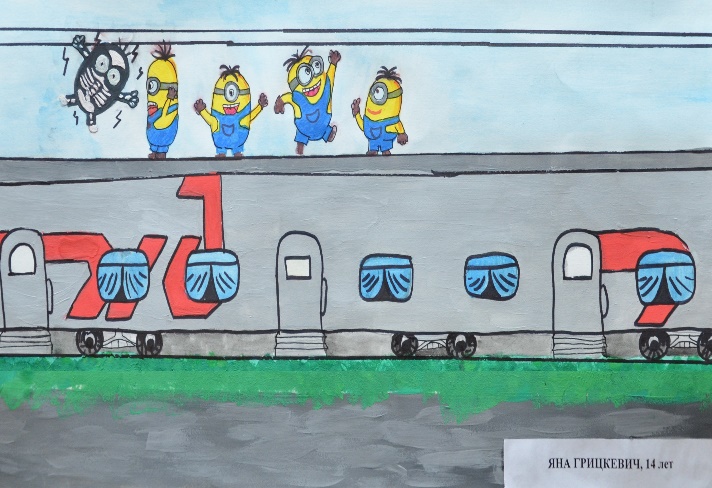 Железная дорога – зона повышенной опасности. Соблюдай правила!Береги жизнь!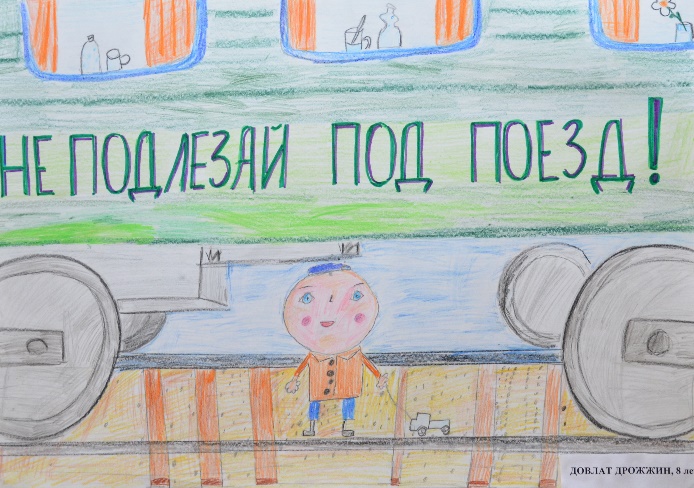 Не проверяй на прочность себя и своего ангела - хранителя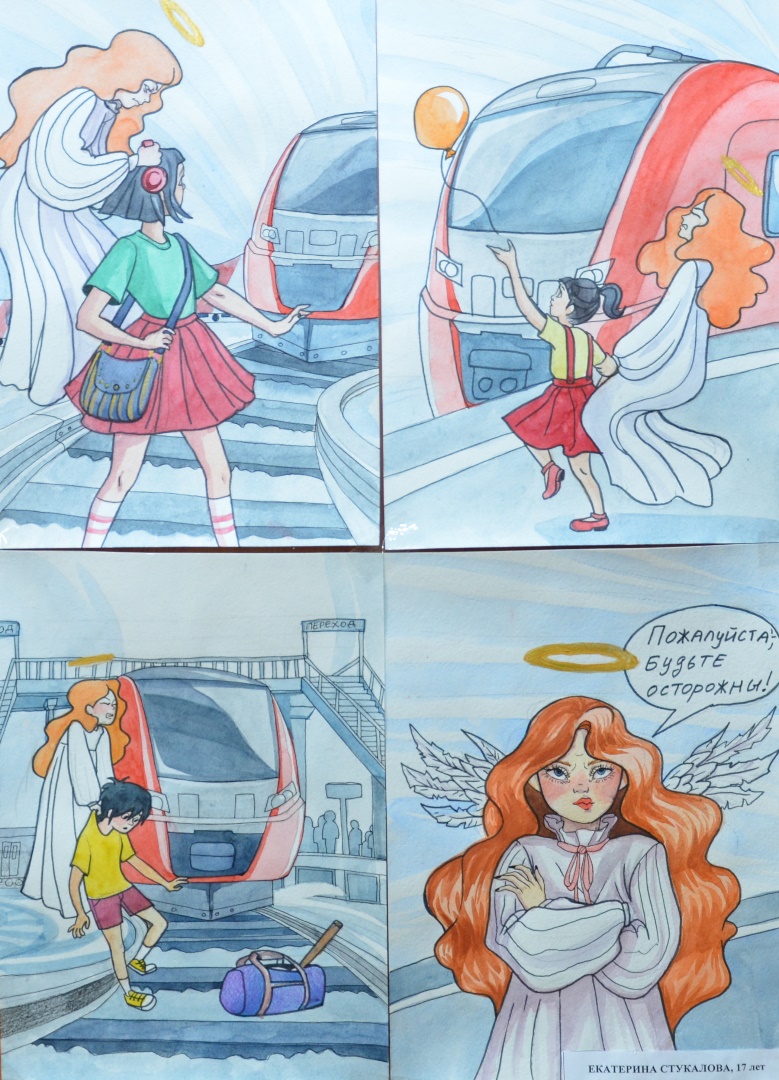 Береги жизнь!УТ МВД России по ЦФООбщественный советРУТ (МИИТ)Акция«Береги жизнь!»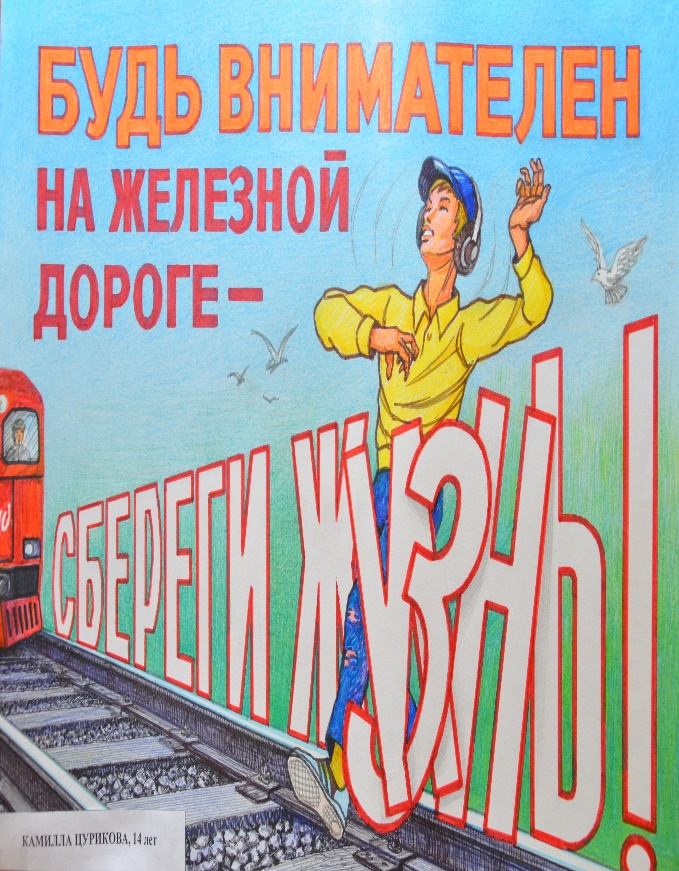 ОПАСНОДЛЯ ЖИЗНИ!Приближаясь к железной дороге, снимите наушник и капюшон – они могут помешать вовремя увидеть или услышать приближающийся поезд.Не ходите по железнодорожным путям, не подходите к вагонам до полной остановки поезда.Не стойте близко к краю платформы, не заходите за ограничительную линию, чтобы не упасть на рельсы и не оказаться в зоне воздушного потока.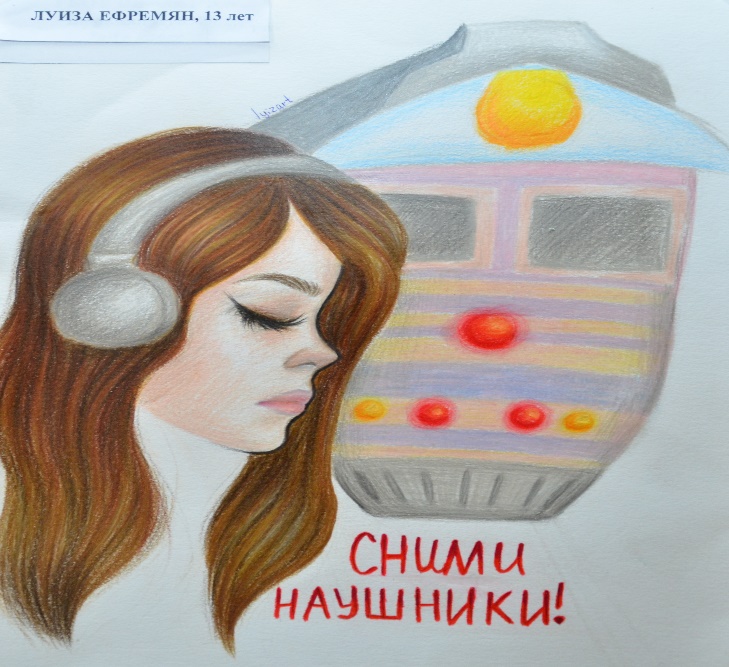 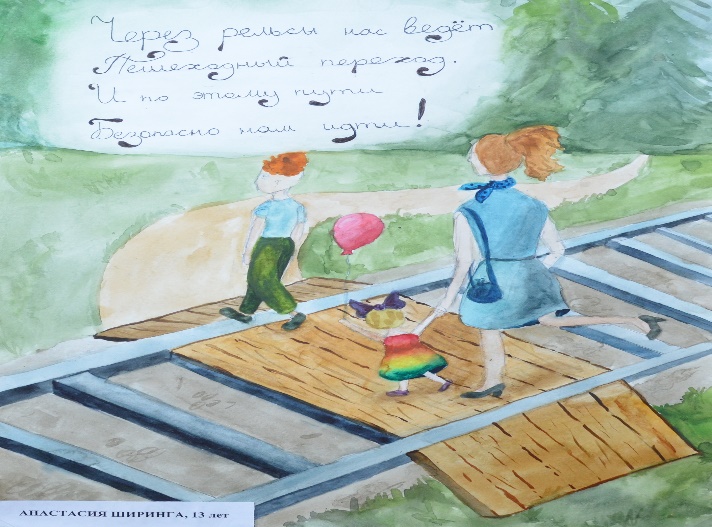 УВАЖАЕМЫЕРОДИТЕЛИ!Не оставляйте детей без присмотра.На платформах и переходах держите детей за руки или на руках.Расскажите детям о правилах поведения на железной дороге, чтобы поездка была комфортной и безопасной для всех.Правила ПОВЕДЕНИЯ ДЕТЕЙ НА железной дорогеДля пересечения железнодорожных путей пользуйся только оборудованными переходами.При переходе по настилам, всегда смотри в обе стороны. В ожидании поезда не бегайте по платформе, не играй на ней, не катайся на велосипеде, роликах и т.д. Железная дорога- зона повышенной опасности, а не место для игр!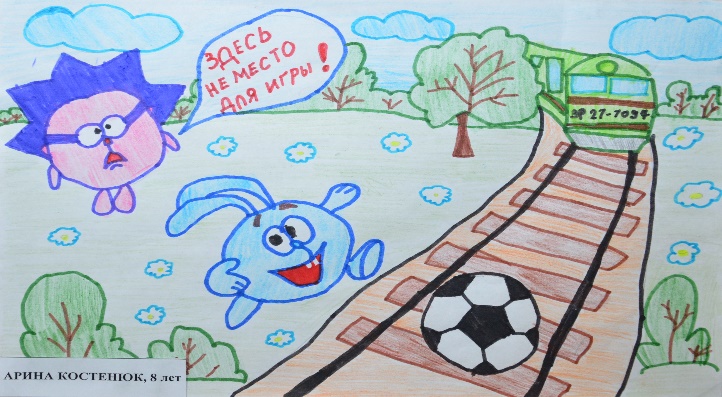 